Termin realizacji do 3.04.20r.Temat : II zasada dynamiki Newtona- rozwiązywanie zadańJuż wiesz, że: Siła wypadkowa  F działająca na ciało o masie m nadaje mu przyspieszenie a o wartości proporcjonalnej do wartości siły. Kierunek i zwrot przyspieszenia są zgodne z kierunkiem i zwrotem siłyIm większa siła działa na ciało tym większe przyspieszenie ciało uzyskuje,Im ciało ma większą masę tym uzyskuje mniejsze przyspieszenie ,Drugą zasadę dynamiki Newtona można zapisać wzorem: a =  ,Z drugiej zasady dynamiki po przekształceniu wzoru, otrzymujemy definicję siły: F = m ∙ a.Z tą wiedzą możemy przystąpić do rozwiązywania zadań :Zadanie 1 przykładoweNa ciało o masie 2kg działa siła 5N. Z jakim przyspieszeniem porusza się to ciało ?Rozwiązanie Dane                                                                              Szukane:m= 2kg F= 5N                                                                             a=?Na rysunku przedstawiono siłę  F działające na ciała o masie m.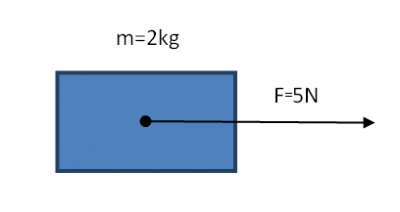 
Rozwiązanie:
Zgodnie z drugą zasadą dynamiki przyspieszenie jest wprost proporcjonalne do działającej siły wypadkowej.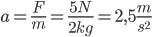         Odp. Ciało porusza się z przyspieszeniem 2,5. Zadanie 2 przykładoweNa ciało o masie 50dag  działają dwie siły o tym samym kierunku lecz przeciwnie skierowane o wartościach F1 = 3N i F2 = 2N. Oblicz przyspieszenie z jakim będzie poruszało się to ciało?Dane :                                                                                                        Szukane:m= 50 dag( należy zamienić na jednostkę podstawową )= 0,5kg                   a=?F1 = 3NF2 = 2NRozwiązanie:Sytuację przedstawioną w zadaniu obrazuje rysunek: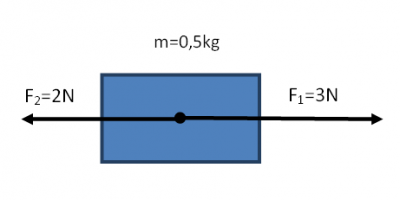 Najpierw znajdziemy siłę wypadkową :Fw = F1 – F2 = 3N- 2N = 1NNastępnie do obliczenia przyspieszenia stosujemy II zasadę dynamiki Newtona:a =  =  = 2odp. Ciało poruszało się pod wpływem tych sił z przyspieszeniem 2.Zadanie 3 przykładoweOblicz siłę, jaka działa na pilota katapultującego się z samolotu, jeżeli masa pilota wynosi 75 kg, a fotel wraz z pilotem jest wyrzucany z samolotu z przyspieszeniem 140 .Dane                                                                                    Szukane m=75kg                                                                             F=?a= 140 RozwiązanieDrugą zasadę dynamiki Newtona zapisujemy wzorem: a =  Chcąc obliczyć siłę ten wzór musimy przekształcić : F= m∙aPodstawiamy dane zadania : F= 75kg ∙ 140= 10500N= 10,5kNOdp. Na pilota katapultującego się z samolotu działa siła 10,5kN A teraz zadania dla Ciebie . Rozwiąż je w zeszycie.Zad. 1Oblicz masę piłki tenisowej, jeżeli podczas uderzenia rakietą, siła o wartości 600 N nadaje jej przyspieszenie 10 000 .Zad. 2Oblicz przyspieszenie, jakie uzyskuje piłka o masie 420 g, podczas kopnięcia, gdy działa na nią siła o wartości 2 kN.Zad.3Wózek o masie 1kg, poruszający się po poziomym torze, zwiększył swoją prędkość z 9 do 18 w ciągu 4s. Oblicz siłę wypadkową działającą na wózek (Wynik podaj w N)Rozwiązane zadania( może być zdjęcie) proszę przesłać do mnie na adres: gosiahela11@wp.pl  do 3.04.20r.  a ja je ocenię . Proszę postarać się o to, żebym wiedziała od kogo dostałam maila - w treści wiadomości napisz : imię , nazwisko i klasę. Wiem, że sobie poradzicie z tymi zadankami